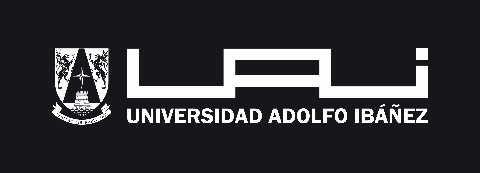 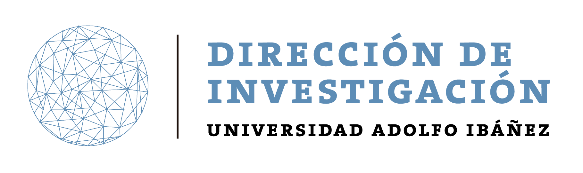 Comité Ético de Investigación de la Universidad Adolfo IbáñezFORMULARIO DE SOLICITUD DE CERTIFICADO DE ÉTICAInformación del proyecto para el que solicita el certificadoNombre del Proyecto:Nombre del Concurso:Investigador PrincipalPatrocinante o co-investigadores (si corresponden)Facultad/Escuela:Disciplina OCDE a la que pertenece el proyecto (marque con una X):En el caso de que su proyecto pertenezca a la disciplina Cs. Médicas y de la salud, por favor indicar Centro de costos al que financia la revisión por un Comité de ética acreditado (ley 20.120):Centro de Costos: ____________________Motivo de la solicitud del certificado (marque con “X” todos los ítems aplicables)_______ El proyecto incluye la realización de encuestas y obtención de opiniones_______ El proyecto incluye la realización de entrevistas y obtención de datos personales_______ El proyecto incluye la realización de focus groups_______ Otro tipo de proyectos (especifique en las líneas siguientes):Describa los procedimientos que se seguirán para obtener, manejar, almacenar, custodiar y eliminar la información obtenida de los participantes.Indique documentos que se adjunta en esta solicitud a modo de antecedentes, u otra información que usted estime importante de comunicar al Comité de Ética.Santiago…………de………………de 2021				___________________________Firma Investigador Principal UAICs NaturalesCs AgrícolasCs SocialesIngeniería y Tecnología Cs Médicas y de la saludHumanidades